Voi veni cu bucurie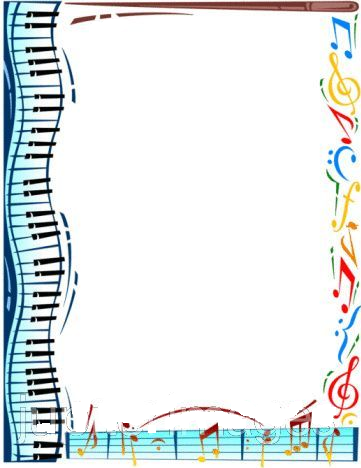 înaintea DomnuluiVoi veni cu mulţumire-ncasa Lui;Aceasta-i ziua DomnuluiSă ne bucurăm în ea,      Cântându-i  glorie, aleluia!   Eu sunt fericit,eu sunt fericit;       Sunt fericit că El m-a mântuit.